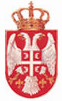 Р е п у б л и к а  С р б и ј аОПШТИНА СВИЛАЈНАЦОПШТИНСКА УПРАВАKомисија за спровођење Јавног позива за доделу бесповратних средстава за куповину новог бицикла као еколошки прихватљивог транспорта у 2024. годиниБрој: 036-10/2024-IV-2Датум: 18.04.2024. годинеС в и л а ј н а ц	На основу члана 9. Одлуке о условима и начину субвенционисања куповине бицикла као еколошки прихватљивог транспорта у 2024. години („Службени гласник општине Свилајнац“, број 6/24), тачке V Јавног позива за доделу бесповратних средстава за куповину новог бицикла као еколошки прихватљивог транспорта у 2024. години, број: 400-52/2024-IV од 21.03.2024. године (у даљем тексту: Јавни позив) на седници одржаној 18.04.2024. године, Комисија за спровођење Јавног позива за доделу бесповратних средстава за куповину новог бицикла као еколошки прихватљивог транспорта у 2024. години, утврдила је  ПРЕЛИМИНАРНУ РАНГ ЛИСТУ 	1. Првих сто (100) учесника Јавног позива који су поднели пријаве, до дана 17.04.2024. године и који ИСПУЊАВАЈУ УСЛОВЕ за доделу бесповратних средства за куповину новог бицикла као еколошки прихватљивог транспорта у 2024. години:2. Учесници Јавног позива који су међу првих сто (100) поднели пријаве на Јавни позив до дана 17.04.2024. године али НЕ ИСПУЊАВАЈУ УСЛОВЕ за доделу бесповратних средства за куповину новог бицикла као еколошки прихватљивог транспорта у 2024. години, из разлога што нису испоштована сва правила предвиђена Јавним позивом.3. Учесници из тачке 1. и  2. ове Ранг листе, биће обавештени  објављивањем ове Ранг листе на званичној интернет страници Општине Свилајнац www.svilajnac.rs.                                                  КОМИСИЈА:Славица Милијановић, председник Комисије, с.р.                2. Милош Илић, члан Комисије, с.р.                   3. Јелена Петковић, члан Комисије, с.р.Р.бр.Име и презиме подносиоца пријавеAдресаВреме подношења пријавеИзнос средстава који се одобрава1.Јелена ВујиновићМице Марковић 047, Свилајнац25.03.2024.07:30 часова8.000,002.Јелена ВељковићДринска 005, Свилајнац25.03.2024.07:31 часова8.000,003.Саша ГвозденовићПрвог Маја 025, Свилајнац25.03.2024.08:30 часова8.000,004.Снежана МарисављевићМике Аласа 015, Кушиљево25.03.2024.08:428.000,005.Драган СтепановићСтуденичка 014, Свилајнац25.03.2024.08:45 часова8.000,006.Гордана ВујашевићВрачарска 064, Свилајнац25.03.2024.10:40 часова8.000,007.Данијела ЈовановићГорња Трновачка 046, Дубље25.03.2024.10:42 часова8.000,008.Радмила РадивојевићКраља Петра 013, Кушиљево25.03.2024.10:45 часова8.000,009.Надица ЈанковићСветог Саве 042/20, Свилајнац25.03.2024.12:13 часова8.000,0010.Микица МилановићМице Марковић 049, Свилајнац25.03.2024.13:00 часова8.000,0011.Зорица СтанковићРадоја Домановића 011, Свилајнац25.03.2024.13:40 часова8.000,0012.Андријана МилошевићБраће Југовића 054, Свилајнац25.03.2024.14:00 часова8.000,0013.Ивана СтанковићКнеза Лазара 052, Свилајнац26.03.2024.07:30 часова8.000,0014.Вера МилојковићЈабланичка 054, Свилајнац26.03.2024.10:15 часова8.000,0015.Јадранка ВујићМилоша Савчића 001, Свилајнац26.03.2024.11:058.000,0016.Радољуб КрасићЊегошева 030, Свилајнац26.03.2024.11:108.000,0017.Слађана АврамовићЈанка Веселиновића 001, Свилајнац26.03.2024.14:278.000,0018.Данијел ХорватићМилунке Савић 018, Свилајнац27.03.2024.09:038.000,0019.Зорана МарковићРадоја Домановића 010, Свилајнац27.03.2024.09:148.000,0020.Првослав ПетровићСветог Саве 5/2/12, Свилајнац27.03.2024.11:028.000,0021.Драгана Антић ВујчићСветог Николе 020, Купиновац27.03.2024.11:058.000,0022.Весна БогојевићСтевана Синђелића 056, Свилајнац27.03.2024.11:238.000,0023.Наташа РаденковићКарађорђева 001А, Роћевац27.03.2024.12:168.000,0024.Дејан ГроздановићМилосава Здравковића Ресавца 056, Свилајнац27.03.2024.13:258.000,0025.Сузана ВасилијевићДимитрија Катића 035, Црквенац27.03.2024.14:458.000,0026.Милица СавићДраганаЈоксимовића Белог, Луковица28.03.2024.08:458.000,0027.Милан ПетровићСтевана Синђелића 103, Свилајнац28.03.2024.09:038.000,0028.Гордана МиладиновићСветог Ћирила и Методија 027, Свилајнац28.03.2024.09:048.000,0029.Љубомир ИлићНема улице бб, Луковица28.03.2024.11:248.000,0030.Андријана ЈанковићКраља Петра 011, Дубница28.03.2024.13:038.000,0031.Данијела Мијатовић8. Октобра 001, Свилајнац28.03.2024.13:038.000,0032.Дејан СтојановићМихајла Пупина 012, Свилајнац28.03.202413:36.8.000,0033.Срђан МиленовићЦара Душана 027, Свилајнац29.03.2024.09:018.000,0034.Ивана ТодоровУстаничка 002/6, Свилајнац29.03.2024.09:318.000,0035.Славица АлексијевКнеза Милоша 017, Свилајнац29.03.2024.10:588.000,0036.Драгана СтојановићЊегошева 009Д, Свилајнац29.03.2024.14:228.000,0037.Добрила СтанојевићВрачарска 074, Свилајнац29.03.2024.14:508.000,0038.Никодијевић ТомиславКраља Милутина, Проштинац01.04.2024.12:008.000,0039.Даница ВујаклијаМихајла Пупина 005, Свилајнац01.04.2024.12:208.000,0040.Перица МилошевићМилоша Обреновића 021, Кушиљево01.04.2024.12:348.000,0041.Милош РадовановићМишарска 021, Свилајнац01.04.2024.14:008.000,0042.Данијел ГавриловићКарађорђева 041, Кушиљево01.04.2024.15:218.000,0043.Марина РесавацКарађорђева 025, Црквенац02.04.2024.07:458.000,0044.Милић БиљанаУстаничка 066/011, Свилајнац02.04.2024.09:068.000,0045.Верица СтојановићТрг Краља Петра Првог 004, Црквенац02.04.2024.09:458.000,0046.Тихослав АрсићСтевана Синђелића 079, Свилајнац02.04.2024.10:008.000,0047.Алекса МилићСветог Саве 069, Дубље02.04.2024.12:158.000,0048.Милован РанковићАлекса Шантић 005, Свилајнац02.04.2024.12:208.000,0049.Јадранка СтевановићАндре Гавриловића 005, Свилајнац02.04.2024.14:308.000,0050.Стојадиновић СлободанЧегарска 019, Свилајнац03.04.2024.09:088.000,0051.Јелена ЗдравковићБуквашка 014, Гложане03.04.2024.09:108.000,0052.Марко РибичићДукићева 010, Гложане03.04.2024.09:158.000,0053.Мирјана ПеровићХиландарска 002/4, Свилајнац03.04.2024.09:168.000,0054.Снежана ЈовановићБраће Југовића 011, Свилајнац03.04.2024.09:208.000,0055.Јулијана Страиновић СтојановићЈабланичка 011, Свилајнац03.04.2024.11:008.000,0056.Добрица МарјановићСтевана Синђелића 041, Свилајнац03.04.2024.14:458.000,0057.Лино СалонскиТопличина 002/12, Свилајнац04.04.2024.10:308.000,0058.Милена ЈелићСветог Саве 001/12, Свилајнац05.04.2024.11:108.000,0059.Марија РадивојевићКраља Петра 011, Кушиљево05.04.2024.11:308.000,0060.Далибор СтаменковићНиколаја Велимировића 008, Кушиљево05.04.202412:00.8.000,0061.Снежана ДубравацПоп Лукина 002/12, Свилајнац05.04.2024.12:108.000,0062.Светлана ОбрадовићИбарска 019, Свилајнац05.04.2024.12:158.000,0063.Саша ГенчићСветог Саве 027, Свилајнац05.04.2024.13:308.000,0064.Стефан БранковићИбарска 009, Свилајнац05.04.2024.14:158.000,0065.Маја ОбрадовићХумска 005, Свилајнац05.04.2024.14:358.000,0066.Љиљана ИлићМоравска 008, Свилајнац08.04.2024.12:258.000,0067.Весна СрђевићДимитрија Туцовића 004, Свилајнац08.04.2024.12:278.000,0068.Бранка ВулићДоња Трновачка 009, Дубље08.04.2024.13:308.000,0069.Дарко ТомићСветог Саве 024/C1/3/020, Свилајнац09.04.2024.07:308.000,0070.Викторија СавићКнеза Петра 117, Гложане09.04.2024.11:308.000,0071.Ненад МаринковићТрг Хероја 002, Свилајнац09.04.2024.11:408.000,0072.Драгана МанојловићЦара Душана 004, Кушиљево09.04.2024.14:538.000,0073.Јелена РадачаСтевана Синђелића 026/1/2/23, Свилајнац09.04.2024.14:568.000,0074.Љубиша МилосављевићИванковачка 014, Свилајнац10.04.2024.10:458.000,0075.Горан ТрајковићСкадарска 035, Свилајнац10.04.2024.11:008.000,0076.Младен РадивојевићЦара Душана 14, Свилајнац10.04.2024.11:458.000,0077.Весна Стевановић СимићНема улице бб, Седларе10.04.2024.14:128.000,0078.Саша БожићСветог Саве 12А, Свилајнац11.04.2024.09:078.000,0079.Jelena El SayyadВрачарска 051А, Свилајнац11.04.2024.13:508.000,0080.Моника ПетронијевићСветог Саве 091, Свилајнац11.04.2024.13:518.000,0081.Ђорђе РајићХумска 002, Свилајнац11.04.2024.15:138.000,0082.Војислав МирковићНиколе Пашића 019, Кушиљево12.04.2024.07:508.000,0083.Снежана МијатовићНемањина 042 Д, Свилајнац12.04.2024.13:008.000,0084.Иван МијатовићКраља Александра 055, Дубница12.04.2024.13:018.000,0085.Драган ЛукићБраће Протић 013, Свилајнац12.04.2024.13:248.000,0086.Драгана ВукашиновићСветог Саве 006, Луковица12.04.2024.14:018.000,0087.Александар АлексићТопличина 028, Свилајнац12.04.2024.14:458.000,0088.Зорица ПоповићСветог Саве 53/4, Свилајнац12.04.2024.15:008.000,0089.Весна ПоповићРадомира Бисића027/А, Свилајнац15.04.2024.09:148.000,0090.Мирјана РадовановићКаменичка 019, Свилајнац15.04.2024.10:008.000,0091.Весна ВидаковићИве Андрића 003, Свилајнац15.04.2024.10:158.000,0092.Радомирка СтојадиновићПожаревачки пут 10, Кушиљево15.04.2024.10:348.000,0093.Предраг ЗлатановићКрива Чаршија 35/2/4, Свилајнац15.04.2024.12:308.000,0094.Никола ЖивковићБоре Станковића 008, Кушиљево15.04.2024.12:508.000,0095.Споменка ОбрадовићВисоког Стевана 047, Свилајнац16.04.2024.09:008.000,0096.Милан СибиновићДрагошева 031, Свилајнац16.04.2024.10:058.000,0097.Драгица ЈоксимовићДрагана Јоксимовића Белог 065, Луковица16.04.2024.10:308.000,0098.Марко ВучковићСветог Саве 037, Дубље16.04.2024.10:458.000,0099.Зоран ЈовановићЧеде Ђурђевића 009, Врлана17.04.2024.10:308.000,00100.Дејана МишићЦара Душана 070, Свилајнац17.04.2024.11:308.000,001.Дарко ЈеремићВеликоизворска 007, Дубље12.04.2024.08:45/